Помните,что гораздо легче предотвратить беду, чем бороться с ее последствиями.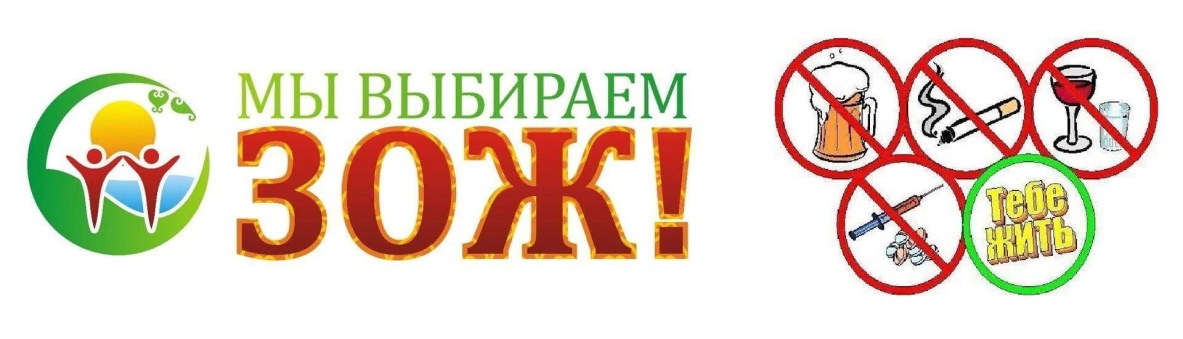 Умей сказать«НЕТ».Смоленское областное государственное бюджетное учреждение «Гагаринский социально-реабилитационный центр для несовершеннолетних «Яуза»(СОГБУ СРЦН «Яуза»)215047 Смоленская область, Гагаринский район с. Карманово ул. Октябрьская д.8 тел. 8-(48135) 7-78-59,  тел./факс 8(48135) 7-79-23«Снюс-убийственная мода»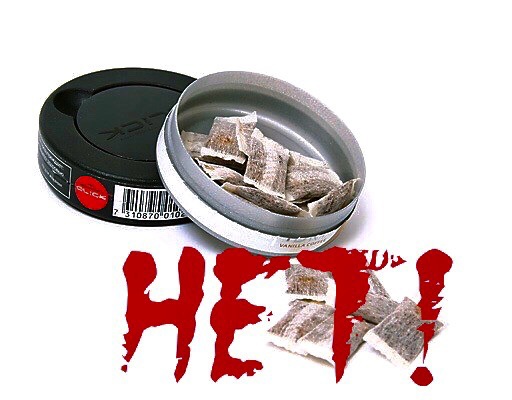 КармановоСнюс - бездымный табачный продукт, который выпускается в разных формах и применяется как жевательный табак.  В самой распространенной среди потребителей порции снюса содержится в 20-30 раз больше никотина, чем в сигарете. По некоторым исследованиям в одном пакетике снюса содержание никотина может быть эквивалентно целой пачке сигарет.Исследования показывают, что почти все подростки, которые начали свой табачный стаж со снюса в течение четырех лет начинают курить сигареты. Это означает, что ко всем вышеописанным рискам добавляется еще и вред от курения табака.История появленияСнюс был известен в Европе уже в начале XIX века. В современном обществе он обрел популярность на волне законов о запрете курения в общественных местах, так как его можно употреблять без вреда для окружающих. Впрочем, в ряде стран продажа снюса запрещена на законодательном уровне из-за повышенного содержания никотина. Несмотря на то, что производители состава заявляют о снюсе как о гораздо более безопасной альтернативе обычным сигаретам, они все же сильно лукавят, умалчивая о том, насколько серьезные последствия для здоровья может вызвать шведский табак.Признаки употребления снюса:повышенная раздражительность; быстрая утомляемость; потеря сна и аппетита;потеря интереса к учебе;наличие необычных пакетиков и конфет; головная боль;неприятный запах изо рта; плохие зубы;Чем опасен снюс для подростков? Снюс особенно популярен среди подростков и молодежи. Среди этой категории он считается не только безопасным, но еще и модным. Кроме этого, некоторые подростки начинают употреблять именно снюс, так как его прием не так заметен родителям как курение сигарет.Прием сосательного табака особенно опасен именно в подростковом возрасте, так как организм еще не сформирован окончательно. Снюс наносит такой вред:замедление и остановка роста;нарушение когнитивных процессов;ухудшение концентрации внимания и памяти;повышенная раздражительность и агрессивность;ослабление иммунитета и повышенная восприимчивость к инфекционным заболеваниям;более высокий риск развития онкологических заболеваний полости рта, желудка и поджелудочной железы.Первая помощь употребившему снюс При острой передозировке никотином необходимо обеспечить  доступ к воздуху – расстегнуть или снять тесную одежду, открыть окно, вывести человека на улицу. Известить о случившемся родителей ребенка.  Вызвать скорую медицинскую помощь. 